CONVENIO ACTUACIÓNS DE MELLORA PAISAXÍSTICA E DE PROMOCIÓN DO XACOBEO 2021 NO CAMIÑO  FRANCÉS.A AXENCIA  DE TURISMO DE GALICIA ASINOU CON ESTE CONCELLO  UN CONVENIO EN DATA 08 DE XUÑO DO 2020 PARA ACTUACIÓNS DE MELLORA PAISAXÍSTICA E DE PROMOCIÓN  DO XACOBEO 2021 NO CAMIÑO FRANCÉS, SUBVENCIONADO PARA A ANUALIDADE 2020 O SEGUINTE: DENTRO DA LIÑA 1- ACTUACIÓNS DO CONCELLO:ACTUACIÓN 1.- MELLORA PAISAXÍSTICA E DE EMBELECEMENTO  DE BENS  E RECURSOS  QUE SE ATOPEN NO CAMIÑO FRANCÉS  O SEU PASO  POLOS CITADOS CONCELLOS PARA PRESTAR  UNHA BOA ACOLLIDA  AOS/ÁS PEREGRINOS/AS: 32.000,00 EUROS.ACTUACIÓN 2.- DESENVOLVEMENTO  DE ACTIVIDADES CULTURAIS  E TURÍSTICAS QUE CONTRIBÚAN Á PROMOCIÓN  DO XACOBEO 2021 ASÍ COMO  Á ACOLLIDA DOS PEREGRINOS: 8.000,00 EUROS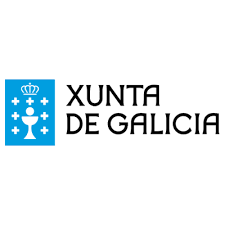 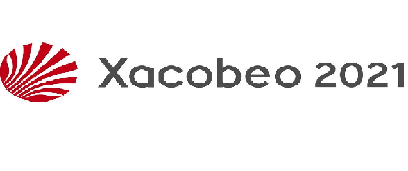 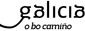 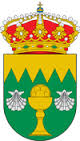 